2023 SCHOLARSHIP APPLICATION ELECTRIC COOPERATIVEN1831 State Hwy 13, Name   _________________________________________________________Name on Electric Account___________________________________________Address  _________________________________________________________Telephone # ______________________________________________________Name of High School________________________________________________Taylor Electric Acct #________________________________________________Email Address______________________________________________________Have you attended Taylor Electric’s Youth Leadership Congress:  Yes_____      No_____Applications must be received at Taylor Electric Cooperative by April 6, 2023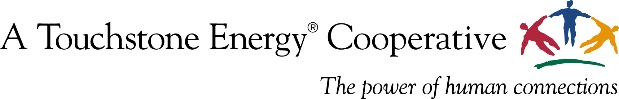 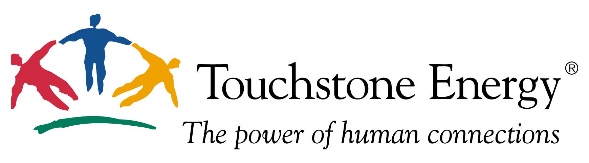 